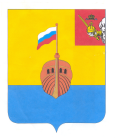 РЕВИЗИОННАЯ КОМИССИЯ ВЫТЕГОРСКОГО МУНИЦИПАЛЬНОГО РАЙОНА162900, Вологодская область, г. Вытегра, пр. Ленина, д.68тел. (81746) 2-22-03, факс (81746) ______,    e-mail: revkom@vytegra-adm.ruЗАКЛЮЧЕНИЕна проект решения Совета сельского поселения Алмозерское 21.07.2022 г.                                                                                г. ВытеграЗаключение Ревизионной комиссии Вытегорского муниципального района на проект решения Совета сельского поселения Алмозерское «О внесении изменений в решение Совета сельского поселения Алмозерское от 14.12.2021 № 211» подготовлено в соответствии с требованиями Бюджетного кодекса Российской Федерации, Положения о Ревизионной комиссии Вытегорского муниципального района, на основании заключённого соглашения между Советом сельского поселения Алмозерское и Представительным Собранием Вытегорского муниципального района на 2022 год.            Проектом решения вносятся изменения в решение Совета сельского поселения Алмозерское от 14.12.2021 года № 211 «О бюджете сельского поселения Алмозерское на 2022 год и плановый период 2023 и 2024 годов».         Проектом решения предлагается внести изменения в доходную и расходную части бюджета поселения на 2022 год.                       Изменения приведены в таблице: В целом доходная часть бюджета на 2022 год увеличивается на 470,0 тыс. рублей (+0,6 %) за счет безвозмездных поступлений:      - иных межбюджетных трансфертов на 470,0 тыс. рублей (+ 92 %).       Общий объем безвозмездных поступлений составит 6704,4 тыс. рублей, их доля в общем объеме доходов поселения возрастает – 85,3 %.   Общий объем расходов бюджета в 2022 году увеличится на 470,0 тыс. рублей на сумму поступлений дополнительных иных межбюджетных трансфертов и составит 8858,4 тыс. рублей (+0,6 %).        Дефицит бюджета в связи с изменениями в доходной и расходной частях бюджета не изменится и составит 1000,0 тыс. рублей. Утвержденный объем дефицита соответствует нормам статьи 92.1 Бюджетного кодекса Российской Федерации.       Дополнительно поступившие иные межбюджетные трансферты предлагается направить по целевому назначению в раздел 04 «Национальная экономика». Ассигнования раздела увеличиваются в целом на 100,0 тыс.рублей (+11,4 %). В том числе предлагается целевые средства направить в подраздел 0409 «Дорожное хозяйство (дорожные фонды)» на мероприятия по текущему содержанию автомобильных дорог местного значения в сумме 470,0 тыс.рублей. Ассигнования в сумме 370,0 тыс.рублей предлагается сократить на мероприятиях по осуществлению дорожной деятельности и направить их в раздел 03 «Национальная безопасность и правоохранительная деятельность» на мероприятия, связанные с обеспечением пожарной безопасности в подраздел 0310 «Защита населения и территории от чрезвычайных ситуаций природного и техногенного характера, пожарная безопасность».       Проектом решения внесены изменения в финансирование муниципальной программы «Благоустройство территории сельского поселения Алмозерское на 2021-2025 годы» на 2022 год. Общий объем средств, направляемый на реализацию муниципальной программы в 2022 году, увеличится на 470,0 тыс. рублей и составит 2528,9 тыс. рублей. Доля программных расходов в бюджете возрастет и составит 28,5 %.            Проектом решения внесены соответствующие изменения в приложения к решению от 14.12.2021 года № 211 «О бюджете сельского поселения Алмозерское на 2022 год и плановый период 2023 и 2024 годов».         Проект решения сформирован в соответствии с указаниями о порядке применения бюджетной классификации Российской Федерации, утвержденные приказом Министерства финансов Российской Федерации от 6 июня 2019 года № 85н «О Порядке формирования и применения кодов бюджетной классификации Российской Федерации, их структуре и принципах назначения» (с изменениями).    В соответствии с частью 4 статьи 14 осуществление дорожной деятельности на территориях сельских поселений является вопросом местного значения муниципального района. Органы местного самоуправления муниципального района вправе заключать соглашения с органами местного самоуправления отдельных поселений, входящих в состав муниципального района, о передаче им осуществления части своих полномочий по решению вопросов местного значения за счет межбюджетных трансфертов, предоставляемых из бюджета муниципального района в бюджеты соответствующих поселений в соответствии с Бюджетным кодексом Российской Федерации.  Указанные соглашения должны заключаться на определенный срок, содержать положения, устанавливающие основания и порядок прекращения их действия, в том числе досрочного, порядок определения ежегодного объема указанных в настоящей части межбюджетных трансфертов, необходимых для осуществления передаваемых полномочий, а также предусматривать финансовые санкции за неисполнение соглашений. Порядок заключения соглашений определяется уставом муниципального образования и (или) нормативными правовыми актами представительного органа муниципального образования. (часть 4 статьи 15 ФЗ № 131-ФЗ). Согласно пункта 2 решения Представительного Собрания от Вытегорского муниципального района от 28.11. 2016 № 364 «Об утверждении Порядка заключения соглашений с органами местного самоуправления поселений, входящих  в состав Вытегорского муниципального района, о передаче (принятии) осуществления части полномочий по решению вопросов местного значения» к компетенции Представительного Собрания района относится принятие решений о передаче органами местного самоуправления района осуществления части своих полномочий по решению вопросов местного значения органам местного самоуправления поселений и о принятии органами местного самоуправления района осуществления части полномочий по решению вопросов местного значения органов местного самоуправления поселений.Решение Представительного Собрания Вытегорского муниципального района от 30.11.2021 № 479 «О передаче полномочий по осуществлению дорожной деятельности» предусматривает передачу иных межбюджетных трансфертов в 2022 году в сумме 506,0 тыс.рублей. Изменения в решение от 30.11.2021 г № 479 не вносились. Решением Совета сельского поселения Алмозерское от 14.12.2021 № 208 «О приеме осуществления части полномочий по дорожной деятельности» полномочия приняты с иным межбюджетным трансфертом в сумме 506,0 тыс.рублей. Изменения в решение депутатов не вносились. Таким образом рассмотрение проекта решения Совета сельского поселения Алмозерское о внесении изменений в решение «О внесении изменений в решение Совета сельского поселения Алмозерское от 14.12.2021 № 211» преждевременно.         Выводы и предложения.         Представленный проект решения рекомендуется отклонить. Председатель Ревизионной комиссии                                                                  Н.В.Зелинская                               Утверждено решением о бюджете от 14.12.21 № 211 (с изменениями)Предлагаемые проектом решения измененияИзменение% измененияДоходы, всего (тыс. рублей)7388,47858,4+470,0+0,6%Налоговые и неналоговые доходы1154,01154,00,00,0%Безвозмездные поступления 6234,46704,4+470,0+0,8 %Расходы, всего (тыс. рублей)8388,48858,4+470,0+0,6%Дефицит (-), профицит (+) бюджета-1000,0- 1000,00